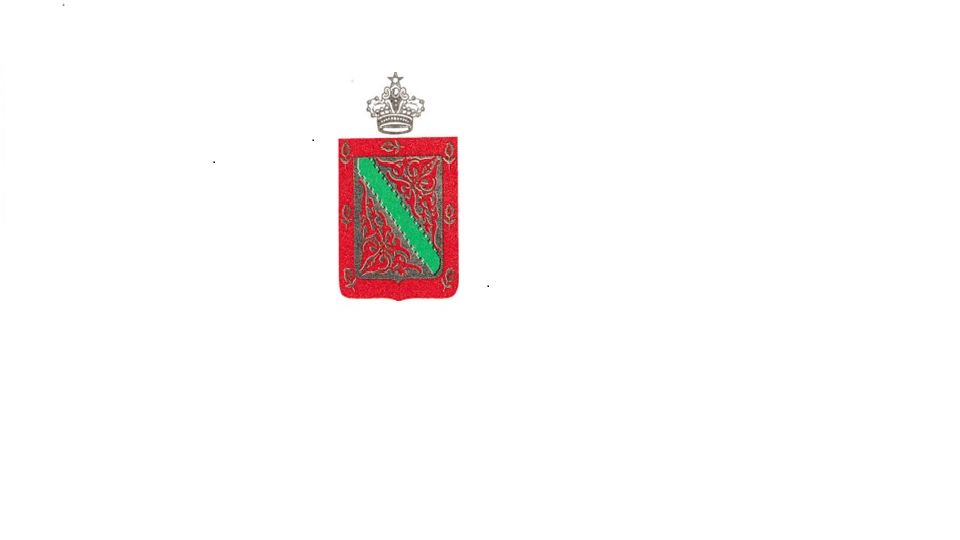 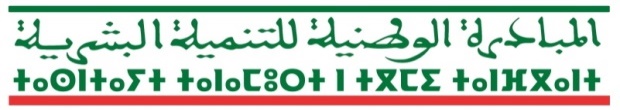 ﺑﻴﺎﻧﺎت حامل المشروع :تعاونيات  (طبقا للقانون 112.12)  ﺑﻴﺎﻧﺎت حول المشروع :فكرة المشروع : .............................................................................................................................الوضعية الحالية للمشروع:            في طور الإنجاز                في طور الانطلاق           مشروع قائم سلاسل القيم المستهدفة حسب الدراسة الميدانية المنجزة: القطاع :..................................................................................................................................................السلسلة المستهدفة................................................................................................................................  الكلفة التقديرية للمشروع :  إضافات حول المشروع :    طابع و إمضاء رئيس التعاونيةالإسم العائلي والشخصي   لرئيس التعاونيةالمهنةاسم التعاونية تاريخ تأسيس التعاونيةعنوان التعاونيةرﻗﻢ اﻟﻬﺎﺗﻒالبريد الالكترونيالكلفة الإجمالية للمشروع مساهمة التعاونيةمساهمة المبادرة الوطنية للتنمية البشريةموقع المشروععدد  المستخدمينعدد الاجراء الذين سيتم التصريح بهم لدى مصالح الصندوق الوطني للضمان الاجتماعي